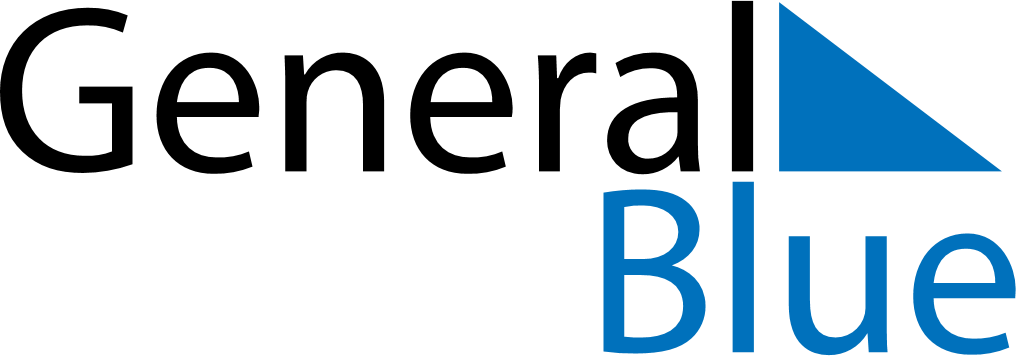 October 2027October 2027October 2027October 2027IrelandIrelandIrelandSundayMondayTuesdayWednesdayThursdayFridayFridaySaturday11234567889101112131415151617181920212222232425262728292930October Bank Holiday31